Partie I(8pts) A –QCM(4pts) : pour chaque item il existe une ou deux réponses exactes, reportez sur votre copie la (ou les lettres) correspondants à (ou aux) bonnes réponsesB-QROC(4pts)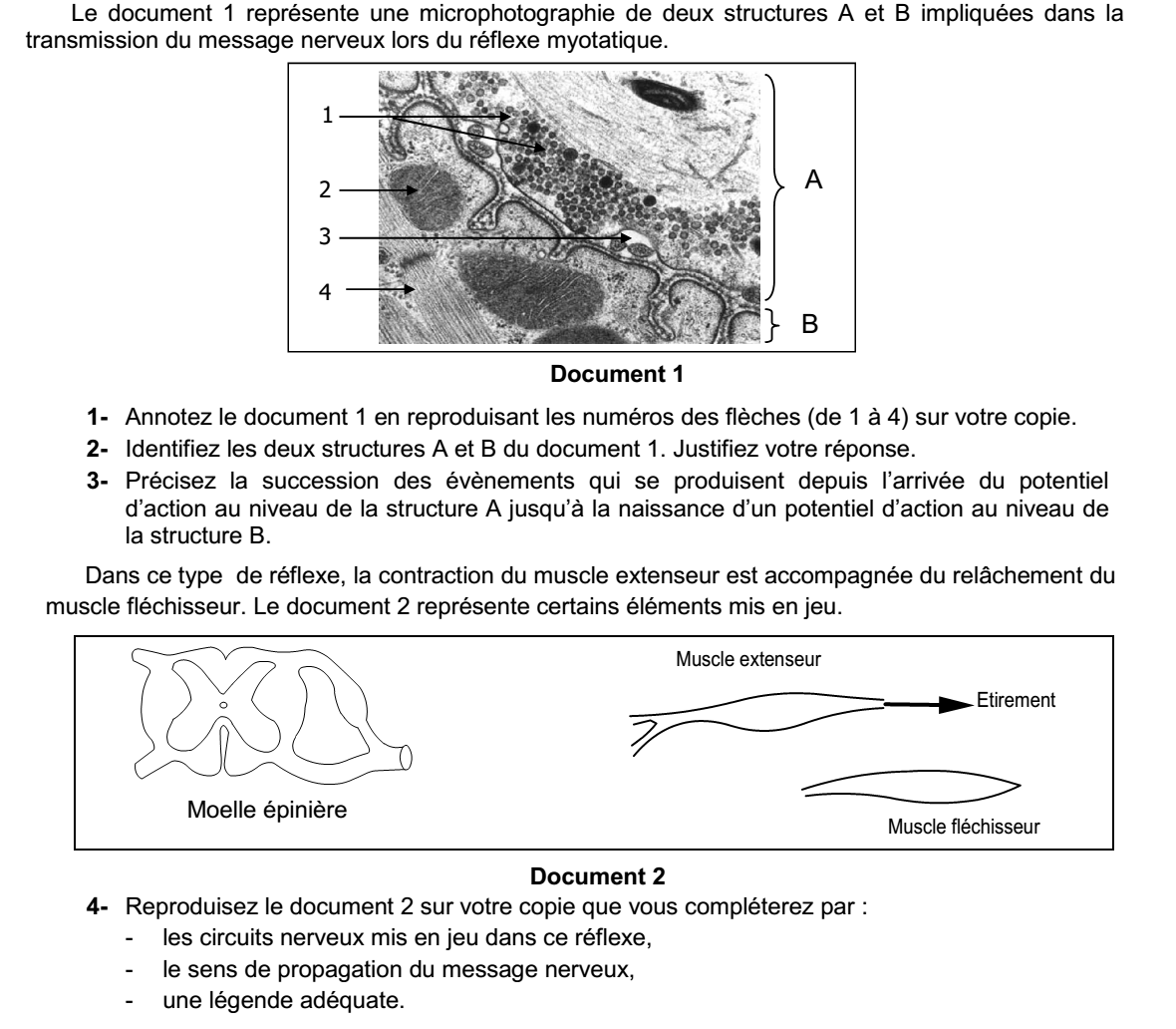 Partie II(12pts) A-(4pts)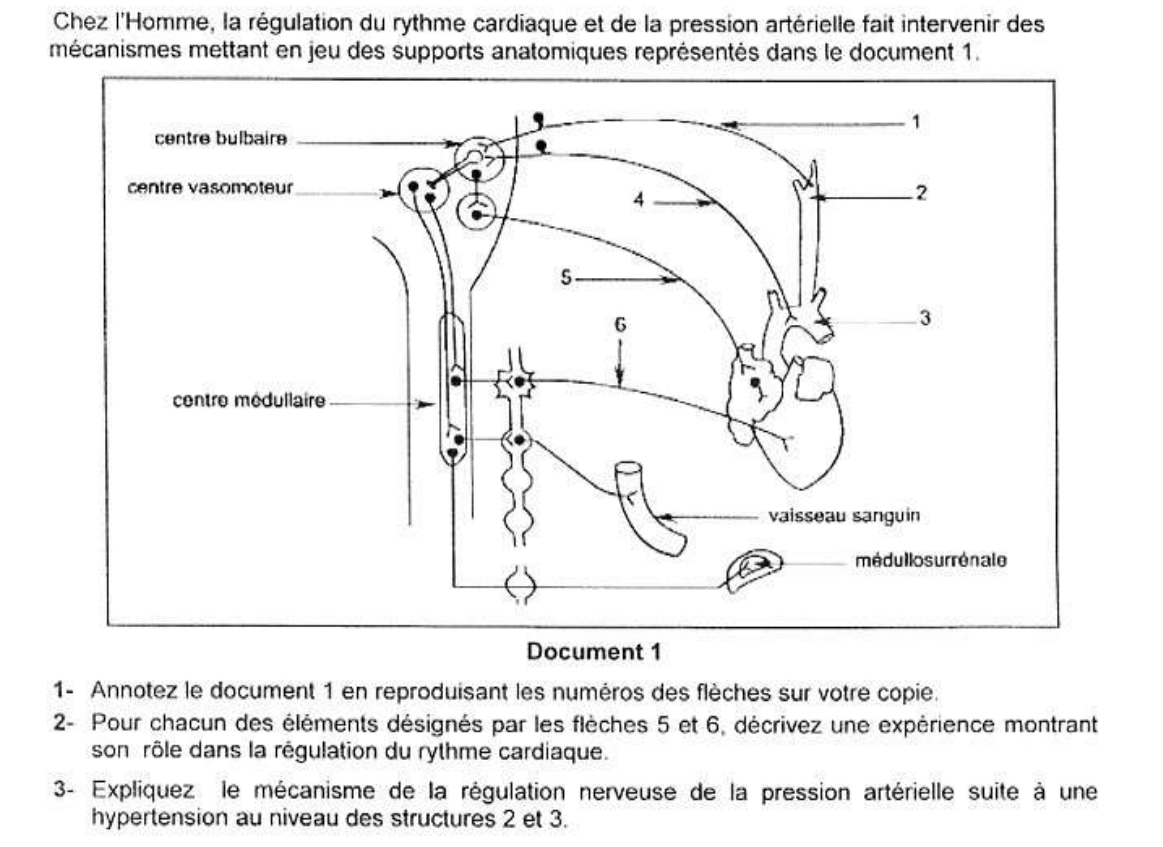 B-(8pts)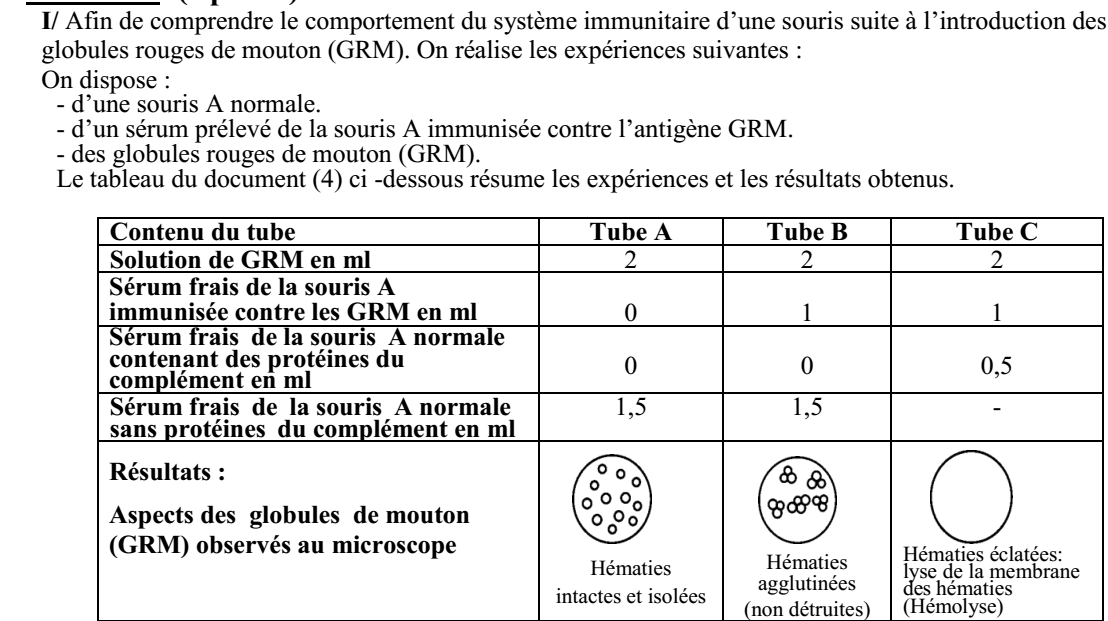 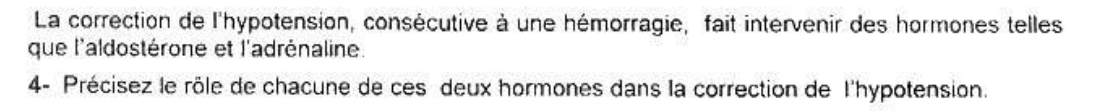 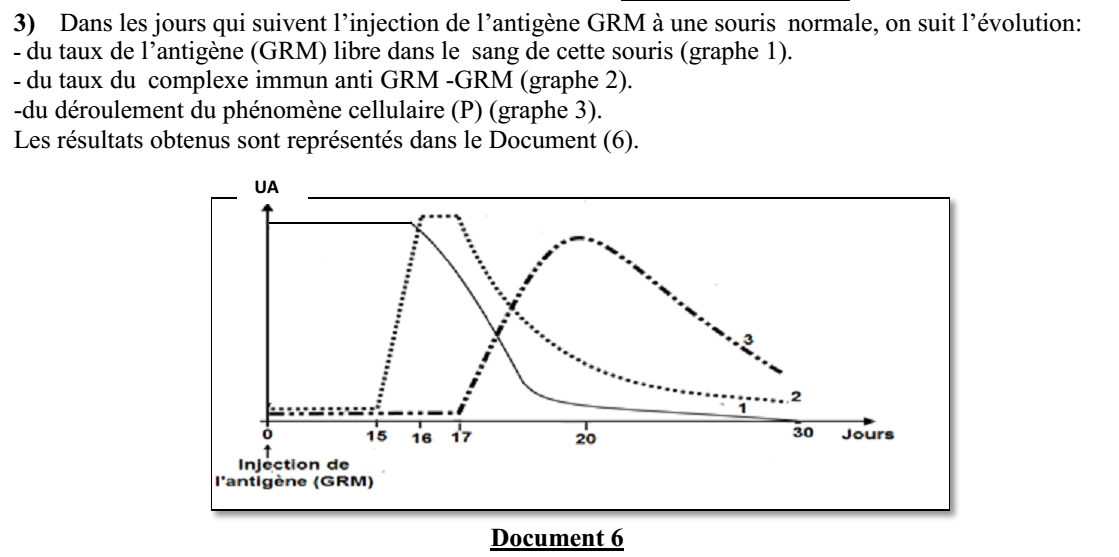 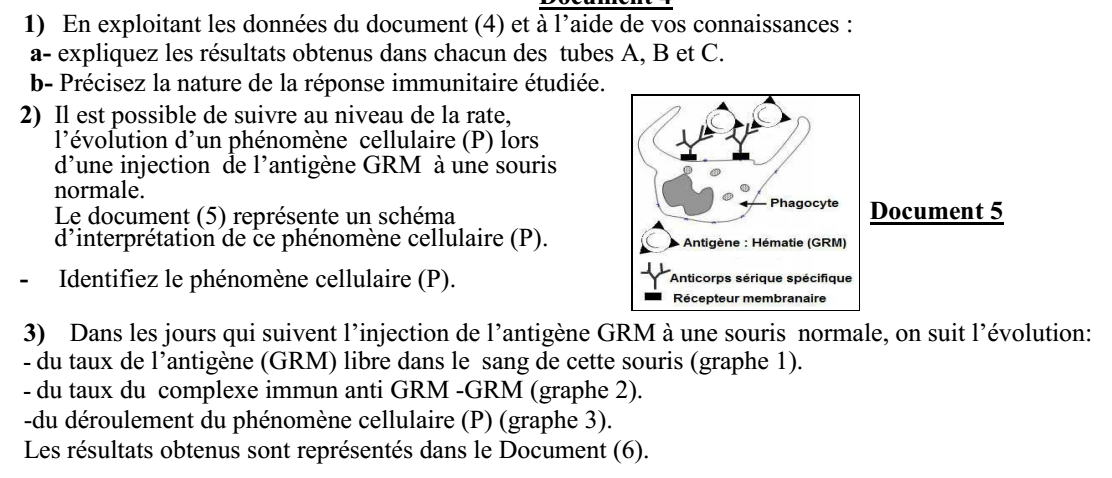 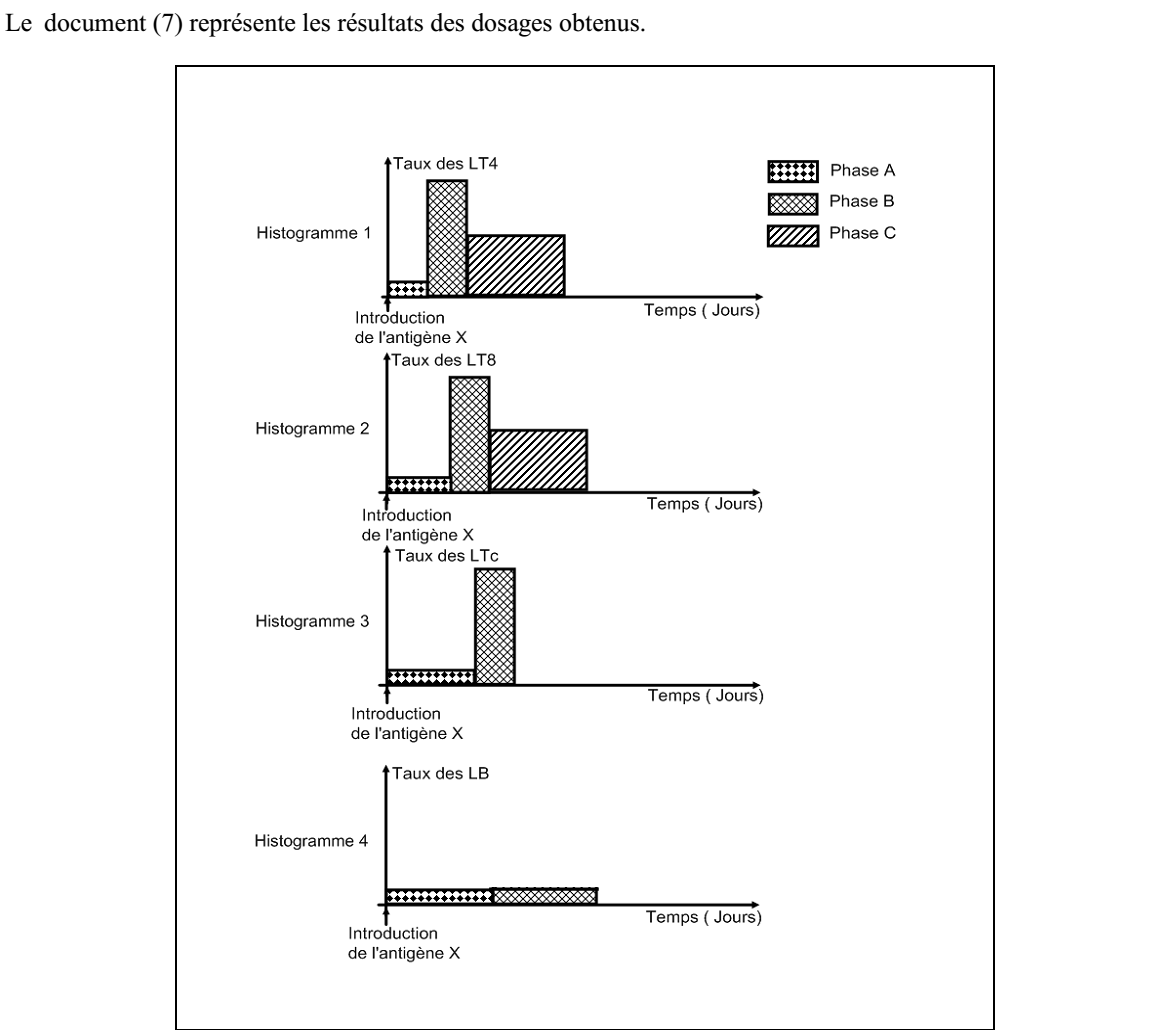 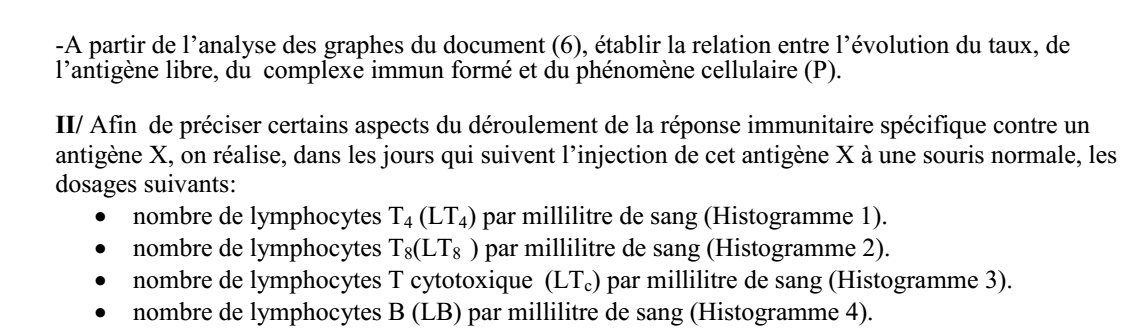 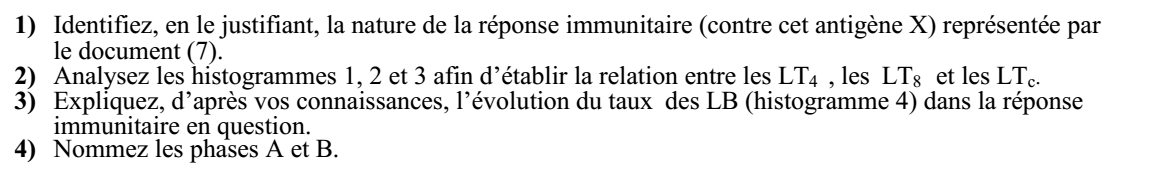 1/une hypersécrétion de rénine apparait à la suite d’une :augmentation du volume sanguinhémorragiehypertension hypotension5/La portion Fc des anticorps est le support des propriétés fonctionnelles suivantes :la reconnaissance de l'antigène la fixation du complément la liaison aux cellules phagocytairesl'activation des mastocytesHaut du formulaire2/la pression diastolique:Est la valeur maximale obtenue au cours de la contraction des ventricules.Est obtenue au cours du relâchement du muscle cardiaque.Est de valeur normale de 120mmHgAugmente  en cas d’hypotension.6/le mastocyte :est  un plasmocyte est  sensibilisé suite au 1er contact avec l’allergènepossède des récepteurs spécifiques aux IgEest une cellule du système immunitaire3/la séropositivité est révélée par :l’effondrement total du système immunitairela transcription de  l’ARN viral en provirusla présences d’anticorps anti-VIHl’apparition des maladies opportunistes.7/au cours de la phase d’alarme de stress  il y a sécrétion :d’ACTHde cortisolde thyroxined’adrénaline4/ La vaccinothérapie permet :a) - de stimuler les défenses immunitaires par injection de sang,b) - une immunité immédiate par injection d’anticorps provenant d’un autre organisme,c) - de créer une mémoire immunitaire spécifique par injection d’un micro-organisme rendu inoffensif,d) - de créer une immunité immédiate par injection de globules blancs provenant d’un autre organisme.8/les anticorps membranaires :sont   présents sur la membrane des macrophagesprésentent une structure variable d’un clone de lymphocyte à l’autre.reconnaissent indifféremment le non-soi et le soi modifiése fixent sur un antigène grâce à leur TCR.